《计算机辅助工业设计》教学大纲课程名称：计算机辅助工业设计课程名称：计算机辅助工业设计课程名称：计算机辅助工业设计课程名称：计算机辅助工业设计课程名称：计算机辅助工业设计课程名称：计算机辅助工业设计课程类别（必修/选修）：选修课程类别（必修/选修）：选修课程类别（必修/选修）：选修课程类别（必修/选修）：选修课程类别（必修/选修）：选修课程英文名称：Computer Aided Industrial Design 1课程英文名称：Computer Aided Industrial Design 1课程英文名称：Computer Aided Industrial Design 1课程英文名称：Computer Aided Industrial Design 1课程英文名称：Computer Aided Industrial Design 1课程英文名称：Computer Aided Industrial Design 1课程英文名称：Computer Aided Industrial Design 1课程英文名称：Computer Aided Industrial Design 1课程英文名称：Computer Aided Industrial Design 1课程英文名称：Computer Aided Industrial Design 1课程英文名称：Computer Aided Industrial Design 1总学时/周学时/学分：32/2/2总学时/周学时/学分：32/2/2总学时/周学时/学分：32/2/2总学时/周学时/学分：32/2/2总学时/周学时/学分：32/2/2总学时/周学时/学分：32/2/2其中实验/实践学时：14/18其中实验/实践学时：14/18其中实验/实践学时：14/18其中实验/实践学时：14/18其中实验/实践学时：14/18先修课程：先修课程：先修课程：先修课程：先修课程：先修课程：先修课程：先修课程：先修课程：先修课程：先修课程：授课时间：周一9-11节（7-16周）、周二1-3节（10-17周）授课时间：周一9-11节（7-16周）、周二1-3节（10-17周）授课时间：周一9-11节（7-16周）、周二1-3节（10-17周）授课时间：周一9-11节（7-16周）、周二1-3节（10-17周）授课时间：周一9-11节（7-16周）、周二1-3节（10-17周）授课时间：周一9-11节（7-16周）、周二1-3节（10-17周）授课地点：实验楼503机房授课地点：实验楼503机房授课地点：实验楼503机房授课地点：实验楼503机房授课地点：实验楼503机房授课对象：2019级工业设计系1班授课对象：2019级工业设计系1班授课对象：2019级工业设计系1班授课对象：2019级工业设计系1班授课对象：2019级工业设计系1班授课对象：2019级工业设计系1班授课对象：2019级工业设计系1班授课对象：2019级工业设计系1班授课对象：2019级工业设计系1班授课对象：2019级工业设计系1班授课对象：2019级工业设计系1班开课学院：粤台产业科技学院 工业设计系开课学院：粤台产业科技学院 工业设计系开课学院：粤台产业科技学院 工业设计系开课学院：粤台产业科技学院 工业设计系开课学院：粤台产业科技学院 工业设计系开课学院：粤台产业科技学院 工业设计系开课学院：粤台产业科技学院 工业设计系开课学院：粤台产业科技学院 工业设计系开课学院：粤台产业科技学院 工业设计系开课学院：粤台产业科技学院 工业设计系开课学院：粤台产业科技学院 工业设计系任课教师姓名/职称：潘昌雨副教授任课教师姓名/职称：潘昌雨副教授任课教师姓名/职称：潘昌雨副教授任课教师姓名/职称：潘昌雨副教授任课教师姓名/职称：潘昌雨副教授任课教师姓名/职称：潘昌雨副教授任课教师姓名/职称：潘昌雨副教授任课教师姓名/职称：潘昌雨副教授任课教师姓名/职称：潘昌雨副教授任课教师姓名/职称：潘昌雨副教授任课教师姓名/职称：潘昌雨副教授答疑时间、地点与方式：答疑时间、地点与方式：答疑时间、地点与方式：答疑时间、地点与方式：答疑时间、地点与方式：答疑时间、地点与方式：答疑时间、地点与方式：答疑时间、地点与方式：答疑时间、地点与方式：答疑时间、地点与方式：答疑时间、地点与方式：课程考核方式：开卷（）闭卷（）课程论文（）其它（）（v计算机上机考）课程考核方式：开卷（）闭卷（）课程论文（）其它（）（v计算机上机考）课程考核方式：开卷（）闭卷（）课程论文（）其它（）（v计算机上机考）课程考核方式：开卷（）闭卷（）课程论文（）其它（）（v计算机上机考）课程考核方式：开卷（）闭卷（）课程论文（）其它（）（v计算机上机考）课程考核方式：开卷（）闭卷（）课程论文（）其它（）（v计算机上机考）课程考核方式：开卷（）闭卷（）课程论文（）其它（）（v计算机上机考）课程考核方式：开卷（）闭卷（）课程论文（）其它（）（v计算机上机考）课程考核方式：开卷（）闭卷（）课程论文（）其它（）（v计算机上机考）课程考核方式：开卷（）闭卷（）课程论文（）其它（）（v计算机上机考）课程考核方式：开卷（）闭卷（）课程论文（）其它（）（v计算机上机考）使用教材：Rhino5.0完全实战技术手册/张雨滋/清华大学出版社/出版时间:2016年07月教学参考资料：Rhino 5.0完全自学教程(第2版)/ 徐平//章勇//苏浪 /2014-06-01 /人民邮电出版社.产品建模高级课程/程池 晏合敏 谢亨渊/中国青年出版社使用教材：Rhino5.0完全实战技术手册/张雨滋/清华大学出版社/出版时间:2016年07月教学参考资料：Rhino 5.0完全自学教程(第2版)/ 徐平//章勇//苏浪 /2014-06-01 /人民邮电出版社.产品建模高级课程/程池 晏合敏 谢亨渊/中国青年出版社使用教材：Rhino5.0完全实战技术手册/张雨滋/清华大学出版社/出版时间:2016年07月教学参考资料：Rhino 5.0完全自学教程(第2版)/ 徐平//章勇//苏浪 /2014-06-01 /人民邮电出版社.产品建模高级课程/程池 晏合敏 谢亨渊/中国青年出版社使用教材：Rhino5.0完全实战技术手册/张雨滋/清华大学出版社/出版时间:2016年07月教学参考资料：Rhino 5.0完全自学教程(第2版)/ 徐平//章勇//苏浪 /2014-06-01 /人民邮电出版社.产品建模高级课程/程池 晏合敏 谢亨渊/中国青年出版社使用教材：Rhino5.0完全实战技术手册/张雨滋/清华大学出版社/出版时间:2016年07月教学参考资料：Rhino 5.0完全自学教程(第2版)/ 徐平//章勇//苏浪 /2014-06-01 /人民邮电出版社.产品建模高级课程/程池 晏合敏 谢亨渊/中国青年出版社使用教材：Rhino5.0完全实战技术手册/张雨滋/清华大学出版社/出版时间:2016年07月教学参考资料：Rhino 5.0完全自学教程(第2版)/ 徐平//章勇//苏浪 /2014-06-01 /人民邮电出版社.产品建模高级课程/程池 晏合敏 谢亨渊/中国青年出版社使用教材：Rhino5.0完全实战技术手册/张雨滋/清华大学出版社/出版时间:2016年07月教学参考资料：Rhino 5.0完全自学教程(第2版)/ 徐平//章勇//苏浪 /2014-06-01 /人民邮电出版社.产品建模高级课程/程池 晏合敏 谢亨渊/中国青年出版社使用教材：Rhino5.0完全实战技术手册/张雨滋/清华大学出版社/出版时间:2016年07月教学参考资料：Rhino 5.0完全自学教程(第2版)/ 徐平//章勇//苏浪 /2014-06-01 /人民邮电出版社.产品建模高级课程/程池 晏合敏 谢亨渊/中国青年出版社使用教材：Rhino5.0完全实战技术手册/张雨滋/清华大学出版社/出版时间:2016年07月教学参考资料：Rhino 5.0完全自学教程(第2版)/ 徐平//章勇//苏浪 /2014-06-01 /人民邮电出版社.产品建模高级课程/程池 晏合敏 谢亨渊/中国青年出版社使用教材：Rhino5.0完全实战技术手册/张雨滋/清华大学出版社/出版时间:2016年07月教学参考资料：Rhino 5.0完全自学教程(第2版)/ 徐平//章勇//苏浪 /2014-06-01 /人民邮电出版社.产品建模高级课程/程池 晏合敏 谢亨渊/中国青年出版社使用教材：Rhino5.0完全实战技术手册/张雨滋/清华大学出版社/出版时间:2016年07月教学参考资料：Rhino 5.0完全自学教程(第2版)/ 徐平//章勇//苏浪 /2014-06-01 /人民邮电出版社.产品建模高级课程/程池 晏合敏 谢亨渊/中国青年出版社课程简介：本课程以学习3D建模软件Rhino为主要内容,让学生了解建模时的概念与执行步骤，为未来进入设计产业做准备。课程简介：本课程以学习3D建模软件Rhino为主要内容,让学生了解建模时的概念与执行步骤，为未来进入设计产业做准备。课程简介：本课程以学习3D建模软件Rhino为主要内容,让学生了解建模时的概念与执行步骤，为未来进入设计产业做准备。课程简介：本课程以学习3D建模软件Rhino为主要内容,让学生了解建模时的概念与执行步骤，为未来进入设计产业做准备。课程简介：本课程以学习3D建模软件Rhino为主要内容,让学生了解建模时的概念与执行步骤，为未来进入设计产业做准备。课程简介：本课程以学习3D建模软件Rhino为主要内容,让学生了解建模时的概念与执行步骤，为未来进入设计产业做准备。课程简介：本课程以学习3D建模软件Rhino为主要内容,让学生了解建模时的概念与执行步骤，为未来进入设计产业做准备。课程简介：本课程以学习3D建模软件Rhino为主要内容,让学生了解建模时的概念与执行步骤，为未来进入设计产业做准备。课程简介：本课程以学习3D建模软件Rhino为主要内容,让学生了解建模时的概念与执行步骤，为未来进入设计产业做准备。课程简介：本课程以学习3D建模软件Rhino为主要内容,让学生了解建模时的概念与执行步骤，为未来进入设计产业做准备。课程简介：本课程以学习3D建模软件Rhino为主要内容,让学生了解建模时的概念与执行步骤，为未来进入设计产业做准备。课程教学目标一、知识目标：理解－建模步骤与概念之建立二、能力目标：运用－独立完成产品建模三、素质目标：运用－建模彩现之呈现课程教学目标一、知识目标：理解－建模步骤与概念之建立二、能力目标：运用－独立完成产品建模三、素质目标：运用－建模彩现之呈现课程教学目标一、知识目标：理解－建模步骤与概念之建立二、能力目标：运用－独立完成产品建模三、素质目标：运用－建模彩现之呈现课程教学目标一、知识目标：理解－建模步骤与概念之建立二、能力目标：运用－独立完成产品建模三、素质目标：运用－建模彩现之呈现课程教学目标一、知识目标：理解－建模步骤与概念之建立二、能力目标：运用－独立完成产品建模三、素质目标：运用－建模彩现之呈现课程教学目标一、知识目标：理解－建模步骤与概念之建立二、能力目标：运用－独立完成产品建模三、素质目标：运用－建模彩现之呈现课程教学目标一、知识目标：理解－建模步骤与概念之建立二、能力目标：运用－独立完成产品建模三、素质目标：运用－建模彩现之呈现本课程与学生核心能力培养之间的关联(授课对象为理工科专业学生的课程填写此栏）：核心能力1. 核心能力2. 核心能力3.□核心能力4.□核心能力5.□核心能力6. □核心能力7．□核心能力8．本课程与学生核心能力培养之间的关联(授课对象为理工科专业学生的课程填写此栏）：核心能力1. 核心能力2. 核心能力3.□核心能力4.□核心能力5.□核心能力6. □核心能力7．□核心能力8．本课程与学生核心能力培养之间的关联(授课对象为理工科专业学生的课程填写此栏）：核心能力1. 核心能力2. 核心能力3.□核心能力4.□核心能力5.□核心能力6. □核心能力7．□核心能力8．本课程与学生核心能力培养之间的关联(授课对象为理工科专业学生的课程填写此栏）：核心能力1. 核心能力2. 核心能力3.□核心能力4.□核心能力5.□核心能力6. □核心能力7．□核心能力8．理论教学进程表理论教学进程表理论教学进程表理论教学进程表理论教学进程表理论教学进程表理论教学进程表理论教学进程表理论教学进程表理论教学进程表理论教学进程表周次教学主题主讲教师学时数教学的重点、难点、课程思政融入点教学的重点、难点、课程思政融入点教学的重点、难点、课程思政融入点教学模式（线上/混合式/线下教学方法教学方法作业安排1Rhino基本操作潘昌雨2重点：环境与工具接口难点：rhino的操作环境重点：环境与工具接口难点：rhino的操作环境重点：环境与工具接口难点：rhino的操作环境线下讲授讲授2对象的操作潘昌雨2重点：环境指令的运用难点：绘图逻辑的建立重点：环境指令的运用难点：绘图逻辑的建立重点：环境指令的运用难点：绘图逻辑的建立线下讲授讲授6曲线的绘制潘昌雨2重点：编辑曲线的练习难点：曲线多方面运用重点：编辑曲线的练习难点：曲线多方面运用重点：编辑曲线的练习难点：曲线多方面运用线下讲授讲授7创建曲面潘昌雨3重点：各项曲面指令教学难点：曲面绘制的多样性重点：各项曲面指令教学难点：曲面绘制的多样性重点：各项曲面指令教学难点：曲面绘制的多样性线下讲授讲授10编辑曲面潘昌雨2重点：曲面延伸,圆角与偏移难点：曲面之间的接合概念重点：曲面延伸,圆角与偏移难点：曲面之间的接合概念重点：曲面延伸,圆角与偏移难点：曲面之间的接合概念线下讲授讲授11编辑曲面潘昌雨2重点：曲面混接,拼接,重建难点：曲面之间的接合概念重点：曲面混接,拼接,重建难点：曲面之间的接合概念重点：曲面混接,拼接,重建难点：曲面之间的接合概念线下讲授讲授12编辑曲面潘昌雨2重点：建侧与分析难点：建立良好绘制曲面之习惯重点：建侧与分析难点：建立良好绘制曲面之习惯重点：建侧与分析难点：建立良好绘制曲面之习惯线下讲授讲授合计：合计：合计：15实践教学进程表实践教学进程表实践教学进程表实践教学进程表实践教学进程表实践教学进程表实践教学进程表实践教学进程表实践教学进程表实践教学进程表实践教学进程表周次实验项目名称主讲教授学时重点、难点、课程思政融入点重点、难点、课程思政融入点重点、难点、课程思政融入点项目类型（验证/综合/设计）教学手段教学手段教学手段3图形的绘制潘昌雨2重点：点线指令基本运用难点：建立rhino绘图逻辑重点：点线指令基本运用难点：建立rhino绘图逻辑重点：点线指令基本运用难点：建立rhino绘图逻辑综合实训实训实训4曲线的绘制潘昌雨2重点：标准与自由曲线的运用难点：建立rhino绘图逻辑重点：标准与自由曲线的运用难点：建立rhino绘图逻辑重点：标准与自由曲线的运用难点：建立rhino绘图逻辑综合实训实训实训5课题一潘昌雨2重点：产品实际绘制与运作难点：rhino绘制步骤的先后顺序重点：产品实际绘制与运作难点：rhino绘制步骤的先后顺序重点：产品实际绘制与运作难点：rhino绘制步骤的先后顺序综合实训实训实训8创建曲面潘昌雨2重点：各项曲面指令教学难点：曲面绘制的多样性重点：各项曲面指令教学难点：曲面绘制的多样性重点：各项曲面指令教学难点：曲面绘制的多样性综合实训实训实训13尺寸标注潘昌雨2重点：尺寸标注的方式难点：建立良好的标注习惯重点：尺寸标注的方式难点：建立良好的标注习惯重点：尺寸标注的方式难点：建立良好的标注习惯综合实训实训实训14实体建模潘昌雨2重点：产品彩现与材质的影响程度难点：材质反光程度对于彩现之影响重点：产品彩现与材质的影响程度难点：材质反光程度对于彩现之影响重点：产品彩现与材质的影响程度难点：材质反光程度对于彩现之影响综合实训实训实训15Keyshot运用潘昌雨2重点：渲染器的使用与介绍难点：学会利用渲染帮助产品呈现重点：渲染器的使用与介绍难点：学会利用渲染帮助产品呈现重点：渲染器的使用与介绍难点：学会利用渲染帮助产品呈现综合实训实训实训16课题二潘昌雨2重点：产品呈现方式爆炸图难点：设计制作爆炸图的程序重点：产品呈现方式爆炸图难点：设计制作爆炸图的程序重点：产品呈现方式爆炸图难点：设计制作爆炸图的程序综合实训实训实训17课题三潘昌雨2重点：家用品设计难点：从草图到产品渲染成形重点：家用品设计难点：从草图到产品渲染成形重点：家用品设计难点：从草图到产品渲染成形综合实训实训实训合计：合计：合计：18考核方法及标准考核方法及标准考核方法及标准考核方法及标准考核方法及标准考核方法及标准考核方法及标准考核方法及标准考核方法及标准考核方法及标准考核方法及标准考核形式考核形式考核形式考核形式考核形式评价标准评价标准评价标准评价标准权重权重课题执行成果课题执行成果课题执行成果课题执行成果课题执行成果上课课题是否都完成，在细节上的处理有达到要求。上课课题是否都完成，在细节上的处理有达到要求。上课课题是否都完成，在细节上的处理有达到要求。上课课题是否都完成，在细节上的处理有达到要求。30%30%作业缴交情况作业缴交情况作业缴交情况作业缴交情况作业缴交情况作业的执行完成度。作业的执行完成度。作业的执行完成度。作业的执行完成度。30%30%期中机上考期中机上考期中机上考期中机上考期中机上考对软件的熟悉程度与建模质量。对软件的熟悉程度与建模质量。对软件的熟悉程度与建模质量。对软件的熟悉程度与建模质量。20%20%期末展版发表期末展版发表期末展版发表期末展版发表期末展版发表展版呈现与学生表达能力。展版呈现与学生表达能力。展版呈现与学生表达能力。展版呈现与学生表达能力。20%20%大纲编写时间：4小時 2020.09.08大纲编写时间：4小時 2020.09.08大纲编写时间：4小時 2020.09.08大纲编写时间：4小時 2020.09.08大纲编写时间：4小時 2020.09.08大纲编写时间：4小時 2020.09.08大纲编写时间：4小時 2020.09.08大纲编写时间：4小時 2020.09.08大纲编写时间：4小時 2020.09.08大纲编写时间：4小時 2020.09.08大纲编写时间：4小時 2020.09.08系（部）审查意见：系（部）主任签名：              日期：   年   月  日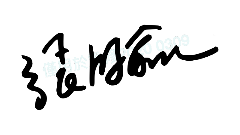 系（部）审查意见：系（部）主任签名：              日期：   年   月  日系（部）审查意见：系（部）主任签名：              日期：   年   月  日系（部）审查意见：系（部）主任签名：              日期：   年   月  日系（部）审查意见：系（部）主任签名：              日期：   年   月  日系（部）审查意见：系（部）主任签名：              日期：   年   月  日系（部）审查意见：系（部）主任签名：              日期：   年   月  日系（部）审查意见：系（部）主任签名：              日期：   年   月  日系（部）审查意见：系（部）主任签名：              日期：   年   月  日系（部）审查意见：系（部）主任签名：              日期：   年   月  日系（部）审查意见：系（部）主任签名：              日期：   年   月  日